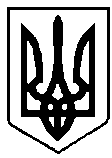 УКРАЇНАВАРАСЬКА МІСЬКА РАДАРІВНЕНСЬКОЇ ОБЛАСТІСьоме скликання( Вісімнадцята сесія)Р І Ш Е Н Н Я 09   червня   2017 року			                                              № 775Про  внесення змін до установчихдокументів комунального підприємства «Міські електричні мережі» 	Розглянувши лист комунального підприємства «Міські електричні мережі» від 19.04.2017 року № 262 «Про внесення змін до установчих документів», за погодженням з постійною комунальною комісією з питань комунального майна, житлової політики, інфраструктури та енергозбереження, відповідно до Закону України «Про державну реєстрацію юридичних осіб, фізичних осіб - підприємців та громадських формувань»,  керуючись ст.25  Закону України  «Про місцеве самоврядування  в Україні», Вараська міська радаВ И Р І Ш И Л А:	1. Внести      до   установчих   документів   комунального підприємства «Міські електричні мережі»  наступні зміни, а саме:	  - у тексті Статуту слова: «…Кузнецовська міська рада…» в усіх відмінках і числах замінити на слова «…Вараська міська рада…» у відповідних відмінках і числах;	-  розділ 2 «Мета і предмет діяльності» в пункт 2.2. додати абзац 9  наступного змісту: 	« - усі види діяльності, пов’язані з вантажними перевезеннями автомобільним транспортом»;	2. Затвердити  вищезазначені  зміни  до  установчих   документів комунального підприємства «Міські електричні мережі», виклавши статут підприємства в новій редакції згідно з додатком. 	3. Уповноважити  директора   комунального підприємства «Міські електричні мережі»  заповнити, підписати та подати всі необхідні документи для проведення державної реєстрації змін до установчих документів в установленому законом порядку.                                                                                                                                                      4.  Контроль за виконанням рішення покласти на  заступника міського голови з питань діяльності виконавчих органів ради. Міський голова                                            С. АнощенкоДодатокдо рішення міської ради09 червня  2017 року № 775Статуткомунального підприємства «Міські електричні мережі»(Нова редакція)м. Вараш2017  ЗАГАЛЬНІ ПОЛОЖЕННЯ	Комунальне підприємство «Міські електричні мережі», надалі Підприємство, засноване на комунальній власності територіальної громади        м. Вараш і створено  відповідно до рішення сесії міської ради від 06.03.2003 року за № 116.	Підприємство  здійснює  свою  діяльність  на  підставі   і  відповідно  до  Конституції  України, Закону  України  «Про  підприємства  в  Україні», Закону  України  «Про  місцеве  самоврядування  в  Україні», Закону  України «Про  ціни  і  ціноутворення», керується  іншими  законами  України, Указами  Президента  України, постановами  Кабінету  Міністрів  України  та  даним  Статутом.	Щодо  виконання основної діяльності по передачі електричної енергії споживачам підприємство здійснює на підставі:	- Законодавства України про охорону праці;	- Законодавства України про працю;	- Правил внутрішнього трудового розпорядку;	- Правил  безпечної експлуатації  електроустановок (ПБЕЕ);	- Правил  технічної експлуатації електропідстанцій і мереж;	- Закону України «Про електроенергетику»;	- Правил будови та безпечної експлуатації посудин, що працюють під тиском;	- Правил користування електричною енергією;	- Правил експлуатації електрозахисних засобів;	- Правил безпечної роботи з інструментом та пристроями;	- Норм випробування електрообладнання;	- Правил  пожежної безпеки в Україні;	- Правил  пожежної безпеки енергетичних підприємств;	- Правил  влаштування електроустановок (ПУЕ);	- Положення  «Про навчання, інструктаж і перевірка знань працівників підприємств, установ і організацій Міненерго України з питань охорони праці та експлуатації обладнання»;	- Правил будови і безпечної експлуатації вантажопідйомних кранів;	- Правил  охорони праці на автомобільному транспорті;	- Правил  безпеки в газовому господарстві;	- Державних будівельних норм України ДБНД 1.1.1-2000 ДСТУ БА 2-44-99;	- Закону України «Про дорожній рух»;	- Закону України «Про пожежну безпеку»;	- Положенню про медичний огляд працівників.Засновником  Підприємства  є  Вараська  міська  рада.1. НАЙМЕНУВАННЯ  ТА  МІСЦЕ  ЗНАХОДЖЕННЯ  ПІДПРИЄМСТВАНайменування:Повна назва: Комунальне підприємство «Міські електричні мережі»Скорочена назва: КП «МЕМ»  	1.2. Місцезнаходження:Підприємство знаходиться на адміністративній території Вараської міської ради.   Адреса підприємства:       . Вараш    вул. Дачна, 3                                                  					   Рівненська обл., Україна.МЕТА  І  ПРЕДМЕТ  ДІЯЛЬНОСТІ 	2.1 Підприємство  створене  з  метою:- забезпечення надійного електропостачання для суб’єктів      господарювання і населення, які розташовані на території міста.                                                            - обслуговування, експлуатації та ремонту електроустановок та електричних мереж переданих в комунальну власність громаді м. Вараш.                          - обслуговування по електроустановках державних та приватних підприємств які розташовані на території міста. Основними напрямками діяльності підприємства є:- виконання в повному обсязі ремонтно-експлуатаційних робіт в електричних мережах, що знаходяться на балансі, та входять в зону обслуговування;- підприємницька діяльність з передачі електричної енергії місцевими (локальними) електричними мережами;- виконання електромонтажних робіт по монтажу електрообладнання, повітряних та кабельних ліній 0,4÷10 кВ;- виконання пуско - налагоджувальних робіт в повному обсязі на обладнанні, що належить підприємству, або буде передане йому після завершення будівництва;- надання послуг фізичним та юридичним особам по монтажу електрообладнання 0,4÷10кВ, виконання пуско - налагоджувальних робіт в повному обсязі, проектування, ремонт та обслуговування електрообладнання, ремонт електродвигунів потужністю до 250 кВт з заміною обмоток, проведення електричних випробувань та вимірювань на електроустановках споживачів, високовольтні випробування електричних захисних засобів, інструменту, пристосувань;- науково-технічна діяльність з фундаментальних і прикладних наукових досліджень, а також доведення їх результатів до стадії практичного використання. Встановлення зв’язків з вітчизняними та іноземними науковими установами і практична діяльність з реалізації на підставі цих програм для використання досягнень вітчизняної і світової науки і техніки в виробництві підрозділу;- організація допоміжних виробництв різносторонніх напрямків;- виконання робіт і надання послуг з оцінки стану електричного обладнання фізичних та юридичних осіб;- усі види діяльності, пов’язані з вантажними перевезеннями автомобільним транспортом;- підприємство може займатися будь-якою підприємницькою діяльністю, яка не суперечить законодавству України.  	2.3 Здійснення видів діяльності, які відповідно з чинним законодавством України потребують отримання спеціального дозволу (ліцензія) підприємством здійснюється тільки після отримання такого дозволу (ліцензії).3. Юридичний статус  підприємства	3.1. Підприємство є юридичною особою. Права і обов’язки юридичної особи Підприємство набуває з дня його державної реєстрації.	3.2. Підприємство здійснює свою діяльність на основі і відповідно  до чинного законодавства України та цього статуту, який затверджується Засновником.	3.3. Участь Підприємства в асоціаціях, корпораціях та інших об’єднаннях здійснюється на добровільних засадах і за згодою Засновника, якщо це не суперечить антимонопольному законодавству та іншим нормативним актом України.	3.4. Підприємство, за згодою Засновника,  має право створювати дочірні, спільні підприємства, які діють на підставі Статуту чи Положення про них у межах чинного законодавства України.	3.5. Підприємство веде самостійний баланс, має розрахунковий рахунок, валютний та інші рахунки  в установах банків, печатку зі своїм найменуванням та держаною символікою.	3.6. Підприємство несе відповідальність  за своїми зобов’язаннями в межах належного йому майна згідно з чинним законодавством.	3.7. Підприємство не несе відповідальності за зобов’язання держави та Засновника. 	3.8. Підприємство має право укладати угоди, набувати майнові та особисті немайнові права, нести обов’язки, бути позивачем і відповідачем в суді, господарському та третейському суді.	3.9. Для забезпечення діяльності Підприємства створюється статутний капітал у розмірі 8 946 708 грн. 62 коп. в тому числі, основні засоби на суму 8 262 808  грн. 62 коп. та товарно-матеріальні цінності на суму 72 740 грн.,  та обігові кошти на загальну суму 611 160 грн. з них в сумі 55 560 грн.  надаються підприємству по затвердженому кошторису на організаційно-господарські витрати та заробітну плату, а в сумі 555 600 грн. на оновлення основних засобів.4. Майно підприємства	4.1. Майно підприємства становлять основні фонди та оборотні кошти, а також інші цінності, вартість яких відображається в самостійному балансі Підприємства, в тому числі і інтелектуальна власність. 	4.2. Майно Підприємства закріплюється за ним на праві повного господарського відання, Підприємство володіє, користується та розпоряджається зазначеним майном на свій розсуд, вчиняючи щодо нього будь-які дії, які не суперечать чинному законодавству та цьому Статуту (крім майна, що передано до статутного капіталу і використовується на правах управління).	4.3. Джерела формування майна Підприємства є:- майно, передане йому Засновником;- грошові та матеріальні внески Засновника;- доходи, одержані від реалізації продукції та послуг,  а також від інших видів фінансово-господарської діяльності;- кредити банків та інших кредиторів;- капітальні вкладення і дотації з бюджетів;- безоплатні, або благодійні внески;- інші джерела, не заборонені законодавчими актами України.	4.4. Підприємству належать будівлі, засоби виробництва, автотранспорт, цінні папери, придбані з доходу підприємства, інформація, наукові, конструкторсько-технологічні розробки.	4.5. Підприємство має право передавати і продавати іншим підприємствам, установам, організаціям, громадянам (громадяни України, іноземні громадяни та громадяни з посвідкою на проживання. Далі – громадяни), приватним особам, обмінювати, передавати в оренду, надавати безкоштовно в тимчасове користування або в позику належні приміщення, устаткування транспортні засоби, інвентар, сировину та інші матеріальні цінності, а також списувати з балансу згідно чинного законодавства (крім майна, яке передано до статутного капіталу Засновником).	4.6. Підприємство має право купувати, одержувати на засадах дарування, оренди, кредитування або іншими засобами отримувати майно, або право на нього у підприємств, організацій та громадян, в межах чинного законодавства України.	4.7. Підприємство має право володіти та користуватися природними ресурсами відповідно до чинного законодавства.	4.8. Збитки, завдані підприємству в результаті порушення його майнових прав громадянами, юридичними особами і державними органами, відшкодовуються Підприємству за рішенням суду, господарського суду, якщо не досягнуто мирної угоди між сторонами.      5. Права та обов’язки Підприємства	5.1. Права Підприємства:5.1.1. Підприємство самостійно планує свою діяльність, визначає стратегію та основні напрямки свого розвитку відповідно до галузевих науково-технічних прогнозів та пріоритетів, кон’юнктури ринку продукції, товарів, робіт, послуг та економічної ситуації з врахуванням потреб територіальної громади м. Вараш та органу самоврядування.5.1.2. Підприємство реалізує свою продукцію, послуги, залишки від виробництва за цінами, що формуються відповідно до умов економічної діяльності та прибутковості, а у випадках, передбачених законодавством України, за регульованими державними цінами. Власною продукцією Підприємства є товари (послуги), що виготовлені (надані) з повними витратами на собівартість, в тому числі на зарплату, оренду обладнання та інше, за можливим винятком, витрат на матеріали, сировину та комплектуючі вироби.5.1.3. Підприємство має право створювати автогосподарство для виконання своїх Статутних завдань, а також придбавати, експлуатувати та розпоряджатися транспортними засобами на свій розсуд, якщо інше не передбачено  законодавством України.5.1.4. Підприємство має право на випуск цінних паперів та реалізацію їх юридичним особам і громадянам України та інших держав відповідно до чинного законодавства. Підприємство може придбавати цінні папери юридичних осіб України та інших держав, випускати, реалізовувати та купувати цінні папери відповідно до законодавства.5.1.5. Підприємство вправі, за згодою Засновника, створювати філіали, представництва, відділення та інші відособлені  підрозділи з правом відкриття поточних і розрахункових рахунків. Розробляє, погоджує та подає на затвердження Статут чи Положення про них до Засновника.5.1.6. Подає Засновнику пропозиції про внесення змін та доповнень до Статуту.	5.2. Обов’язки Підприємства:5.2.1. При визначенні  стратегії господарської діяльності Підприємства та потреб територіальної громади м. Вараш,  повинно враховувати державні контракти, державні замовлення та інші договірні зобов'язання.5.2.2. Підприємство:	- забезпечує своєчасну сплату податків та інших відрахувань згідно з чинним законодавством;	- здійснює будівництво, реконструкцію, модернізацію, а також капітальний і інші види ремонтів основних фондів, забезпечує своєчасне освоєння нових виробничих потужностей та як найшвидше введення в дію придбаного обладнання;	- здійснює оперативну діяльність по матеріально-технічному забезпеченню виробництва;	- придбаває необхідні матеріальні ресурси у підприємств, організацій та установ незалежно від форм власності, а також у фізичних осіб;	- створює належні умови для високопродуктивної праці, забезпечує додержання законодавства про працю, правил та норм охорони праці, техніки безпеки, соціального страхування;	- здійснює заходи по вдосконаленню організації заробітної плати працівників з метою посилення їх матеріальної зацікавленості як в результатах особистої праці так і в загальних підсумках роботи Підприємства, забезпечує економне і раціональне використання фонду споживання і своєчасні розрахунки з працівниками Підприємства;	- виконує норми і вимоги щодо охорони навколишнього природного середовища, раціонального використання і відтворення природних ресурсів та забезпечення екологічної безпеки;	- у разі порушення Підприємством законодавства про охорону навколишнього природного середовища його діяльність може бути обмежена, тимчасово заборонена або припинена відповідно до чинного законодавства.	5.3. Підприємство здійснює бухгалтерський, оперативний облік та веде статистичну звітність згідно з чинним законодавством.	Керівник Підприємства та головний бухгалтер несуть персональну відповідальність за додержання порядку ведення і достовірність обліку та статистичної  звітності.	5.4. Підприємство здійснює свої права та обов’язки, як власними силами так і залученням сторонніх осіб (юридичних, в тому числі і громадян) на договірних умовах.6. Управління Підприємствомта організаційна структура підприємства	6.1. Вищим органом управління Підприємством є Засновник – Вараська        міська  рада.                                                                                                                                                  	6.2.  До компетенції вищого органу управління належить:                                              - затвердження планів Підприємства та річних звітів про їх виконання;                          - затвердження Статуту та внесення змін  та доповнень до нього;                                 - прийняття  рішення про ліквідацію та реорганізацію Підприємства;                                                                       	6.3. Оперативне та господарське управління Підприємством здійснює його керівник – директор.           Призначення керівника здійснюється міським головою, шляхом укладення з ним контракту. Підприємство самостійно визначає структуру управління і встановлює штати.	6.4. Керівник Підприємства:	- самостійно вирішує питання діяльності Підприємства у відповідності до вимог даного Статуту;	- несе повну відповідальність за стан та діяльність Підприємства;	- діє без довіреності від імені Підприємства, представляє його в усіх установах та організаціях;	- розпоряджається коштами та майном відповідно  до чинного законодавства та Статуту;	- укладає договори, видає довіреності, відкриває в установах банків розрахунковий та інші рахунки;	- несе відповідальність за формування та виконання фінансових планів.	6.5. Заступники керівника Підприємства, керівники та спеціалісти апарату управління  і структурних підрозділів, а також працівників Підприємства призначаються на посаду і звільняються з посади керівником.	6.6. Підприємство здійснює свої відносини з трудовим колективом у відповідності до Закону України «Про колективні договори і угоди», КЗпП України.	6.7. Рішення соціально-економічний питань, що стосуються діяльності Підприємства, виробляються і приймаються його органами управління за участю трудового колективу та уповноважених ним органів і відображаються у колективному договорі. Колективним договором також регулюються питання охорони праці, виробничі та трудові відносини трудового колективу за адміністрацією Підприємства.	6.8. Право укладення колективного договору від імені Засновника надається керівнику Підприємства, а від імені трудового колективу – уповноваженому ним органу.7. Господарська та соціальна діяльність Підприємства	7.1. Основним узагальнюючим показником фінансових результатів господарської діяльності Підприємств є прибуток (дохід).	7.2. Чистий прибуток Підприємства, який залишається після покриття матеріальних  та прирівняних до них витрат, витрат на оплату праці, оплати відсотків по кредитах банків, внеску передбачених законодавством України податків та інших платежів до бюджету, відрахувань у галузеві інвестиційні фонди, залишаються у повному його розпорядженні.	7.3. Підприємство може створювати цільові фонди, призначені для покриття витрат, пов’язаних зі своєю діяльністю: фонд розвитку виробництва, фонд споживання, резервний фонд, інші фонди:7.3.1. Фонд розвитку виробництва створюється за рахунок коштів відрахувань від чистого прибутку у порядку, передбаченому чинним законодавством. Кошти Фонду використовуються для розвитку матеріально-технічної бази Підприємства. Напрямки витрат Фонду визначаються кошторисом.7.3.2. Фонд споживання створюється у відповідності з вимогами чинного законодавства України.	Джерелом коштів на оплату праці працівників Підприємства є частина доходу, одержаного в результаті його господарської діяльності.	Керівник Підприємства обирає форми і системи оплати праці, встановлює працівникам конкретні розміри тарифних ставок, відрядних розцінок, посадових окладів, премій, винагород, надбавок і доплат на умовах, передбачених колективним договором.	Мінімальна  заробітна плата працівників не може бути нижче встановленого законодавством України мінімального розміру заробітної плати і залежить від фінансового стану Підприємства.	Умови оплати праці та матеріального забезпечення керівника Підприємства визначається контрактом. Для визначення розміру посадового окладу керівника підприємства встановлюється кратність штатної посадової ставки електромонтера І розряду.7.3.3. Резервний фонд Підприємства призначається для покриття витрат, які пов’язані з відшкодуванням збитків та по запланованих втрат.	7.4. Джерелом формування фінансових ресурсів Підприємства є прибуток (дохід), амортизаційні відрахування, безоплатні або благодійні внески підприємств, організацій, громадян  та інші надходження, які не перечать чинному законодавству України.	7.5. Відносини Підприємства з іншими підприємствами, організаціями і громадянами в усіх сферах виробничої діяльності здійснюється на основі договорів, угод, контрактів, або інші види взаємовідносин, які відповідають чинному законодавству України.	7.6. Підприємство здійснює зовнішньо - економічну діяльність згідно з чинним законодавством України.	7.7. Питання соціального розвитку, включаючи поліпшення умов праці, життя та здоров'я, гарантії обов’язкового медичного страхування членів трудового колективу та їх сімей вирішується трудовим колективом за участю керівника Підприємства, якщо інше не передбачене законодавством.	7.8. Аудит фінансової діяльності Підприємства здійснюється згідно з чинним законодавством України.8. Ліквідація і реорганізація Підприємства	8.1. Ліквідація та реорганізація (злиття, приєднання, поділ, виділення, перетворення) Підприємства здійснюється за рішенням Засновника та за участю трудового колективу або господарського суду згідно з чинним законодавством.	8.2. Ліквідація Підприємства здійснюється ліквідаційною  комісією, яка утворюється Засновником. До складу ліквідаційної комісії входять представники визначені Засновником. Порядок і строки проведення ліквідації, а також строк для заяви претензій кредиторам визначаються Засновником.	В разі банкрутства Підприємства його ліквідація проводиться згідно із Законом України «Про банкрутство». 	8.3. З моменту призначення ліквідаційної комісії до неї переходять повноваження по управлінню Підприємством. Ліквідаційна комісія складає ліквідаційний баланс Підприємства і подає його органу, який призначив ліквідаційну комісію. Кредитори та інші юридичні особи, які перебувають у договірних відносинах з Підприємством, яке ліквідується, повідомляються про його ліквідацію у письмовій формі.	8.4. При реорганізації і ліквідації Підприємства працівникам, які звільняються, гарантується додержання їх прав та інтересів відповідно до трудового законодавства України.        Секретар міської ради			                  		І. Шумра